КЕРІВНИЦТВО КОРИСТУВАЧАПеред використанням HUB USB McDodo (HU-7740) 6 в 1 сiрий    уважно прочитайте інструкцію.Пристрій HUB USB McDodo (HU-7740) - це універсальний гаджет ( 6 в 1) , за допомогою якого можна значно розширити функціональні можливості MacBook, ноктбуку Windows та планшету. Оснащений вбудованим USB-C 3.1 зарядним портом потужністю до 100Вт для Вашого ноутбуку та трьома інтерфейсами USB 3.0. Крім того, у хаба передбачені порт HDMI й картрідери Micro-SD і SD форматів. Тому, ви зможете користуватися всіма необхідними аксесуарами та додатковими девайсами, які можуть вам знадобитися.КОМПЛЕКТНІСТЬ:Пристрій HUB USB McDodo (HU-7740) – 1 одКерівництво з експлуатації — 1 од. Основні характеристики:Модель: HUB-USB-CЗарядний порт USB-C Power Delivery потужністю 100 Вт для ноутбуківПозолочені роз'єми (USB-C) забезпечують більш високу якість пропускної здатності2 порти USB 3.0HDMI вихід з підтримкою відео 4KВбудований картрідер TF/SDТехнічні умовиВихідні дані : 5 В —0,9A макс (Порт USB-А), : 100 В —5A макс . (Порт USB-C) Розміри : 30 х 4,2 х 1,85 см  Вага : 62гПеред використанням обов’язково ознайомтеся із заходами безпеки: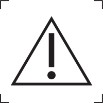 Не використовуйте виріб у жарких (понад 45 °С) і вологих (з відносною вологістю понад 90 %) кліматичних умовах.Щоб уникнути поломки, не допускайте сильних ударів по пристрою.У разі появи ознак некоректної роботи (іскріння, сторонні запахи тощо) слід негайно відклю- чити пристрій і звернутися до найближчого сервісного центру.Не відкривати та не розбирати пристрій самостійноНе дозволяйте користуватися приладом дітямУтилізуйте виріб згідно зі встановленим порядком.Не використовуйте виріб за межами потужності, вказаних у технічних характеристиках.Тримайте прилад в чистому стані, протирайте лише сухою тканиною.ПІДКЛЮЧЕННЯ ТА ЕКСПЛУАТАЦІЯХаб оснащений додатковим роз'ємом USB Type-C, до якого можна приєднати зарядний пристрій від ноутбука. Це дозволяє не тільки використовувати HUB (HU-7740) для підключення периферії, а й заряджати через нього ноутбук потужністю до 100 Вт. Це набагато зручніше, оскільки до комп'ютера достатньо підключити лише один кабель. другий USB-C призначений виключно для передачі даних з максимальною швидкістю 5 Гбіт/с і стане в нагоді для підключення периферії з USB-C роз'ємом.Порти USB 3.0 дозволяють під’єднати додаткові аксесуари (дротову або бездротову мишу, зовнішній жорсткий диск та ін.), перекидати інформацію з флешок або заряджати гаджети. Забезпечуючи при цьому швидкість передачі даних до 5 Гбіт/с, що дозволяє обробляти більше інформації і скорочує час очікування.Дивіться фільми і відео на великому екрані, підключивши ноутбук до телевізора за допомогою HDMI- порту. Він дозволяє вести пряму потокову передачу відео в 4K UHD@30 Гц або Full HD 1080p на TV, монітор або проектор. Щоб насолоджуватися максимально чітким зображенням кожен раз.Перекидайте фото зі свого смартфона або екшн-камери, використовуючи слоти для карт пам'яті форматів SD (SDHC, SDXC) і Micro-SD. Вони підтримують флеш-пам'ять об'ємом до 2 Тб, що дає можливість без проблем переміщати великі масиви даних.УТИЛІЗАЦІЯ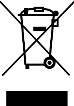 Електронні пристрої підлягають вторинній переробці і не належать до побутових відходів!Після закінчення терміну служби утилізуйте виріб відповідно до чинних законодавчих норм.ГарантіяГАРАНТІЙНИЙ ТАЛОН № 	Щиро вітаємо Вас з приємною покупкою та впевнені, що придбане обладнання задовольнить усі Ваші побажання.РОЗДІЛ 1: ГАРАНТІЙНІ ЗОБОВ’ЯЗАННЯДаний гарантійний талон підтверджує якість продукції та надає право на гарантійний ремонт та заміну дефектних компонентів. Всі умови гарантії мають дію у межах законодавства про захист прав споживачів та регулюються законодавством України. Технічне обслуговування обладнання не входить до переліку робіт, що виконуються в межах гарантійних зобов’язань. Компанія залишає за собою право відмовитися від гарантійного ремонту у випадку недотримання нижчезазначених умов гарантії.РОЗДІЛ 2: УМОВИ ГАРАНТІЇГарантія дійсна за умови наявності правильно заповненого гарантійного талону з зазначенням повної назви моделі, серійного номера виробу, дати продажу, гарантійного строку, чітких печаток фірми – продавця, а також повної інформації про компанію інсталятора з зазначенням ПІБ спеціаліста відповідального за проведення монтажних робіт, заповненого протоколу пуску  та акту готовності обладнання до пусконалагоджувальних робіт.Перед використанням даного обладнання рекомендуємо Вам ознайомитися з інструкцією по експлуатації.Гарантія не розповсюджується на _________________________________________.Гарантія не розповсюджується у випадку, якщо заводське маркування або серійний номер пошкоджені, нерозбірливі, мають сліди переклеювання або відсутні на обладнані.Гарантія не розповсюджується у випадку порушення правил транспортування та зберігання обладнання.Гарантія не розповсюджується у випадку використання обладнання не за призначенням.Гарантія не розповсюджується у випадку внесення в конструкцію обладнання змін або виконання доробок, а також використання деталей, комплектуючих, програмного забезпечення, витратних матеріалів, засобів для чищення матеріалів не передбачених нормативними документами. Гарантія не розповсюджується у випадку пошкодження обладнання споживачем або третьою стороною.Гарантія не розповсюджується у випадку, якщо несправність обладнання викликана дією непереборних сил (пожежа, удар блискавки, затоплення, природні катаклізми і т.д.).Гарантія не розповсюджується у випадку, якщо пошкодження обладнання викликане невідповідністю Державним стандартам параметрів живлення, телекомунікаційних, кабельних мереж, ненормованими коливаннями напруги та іншими несправностями ліній електроживлення, що призводить до характерних пошкоджень ланцюгів живлення, компонентів, контактів і компресорів.Гарантія не розповсюджується, якщо обладнання експлуатується з порушенням умов використання, які вказані в інструкції з експлуатації.Гарантія не розповсюджується у випадку, якщо є сліди стороннього втручання або була спроба несанкціонованого ремонту обладнання.Гарантія не розповсюджується у випадку пошкодження обладнання заподіяного попаданням всередину виробу сторонніх предметів, хімічних засобів, рідини, пилу, комах, тощо.УВАГА! Гарантія дійсна за умови проведення сервісного обслуговування  в сервісних центрах «ЦИТРУС». Адреси сервісних центрів «ЦИТРУС» зазначені за посиланням https://service.ctrs.com.ua/ВІДМІТКИ ПРО ГАРАНТІЙНЕ ОБСЛУГОВУВАННЯВІДМІТКИ ПРО ГАРАНТІЙНЕ ОБСЛУГОВУВАННЯВІДМІТКИ ПРО ГАРАНТІЙНЕ ОБСЛУГОВУВАННЯВІДМІТКИ ПРО ГАРАНТІЙНЕ ОБСЛУГОВУВАННЯВІДМІТКИ ПРО ГАРАНТІЙНЕ ОБСЛУГОВУВАННЯ№ППДатаОрганізація, АдресаПредставникПідпис МП1.23.